The Nativity of the Holy VirginRUSSIAN ORTHODOX GREEK CATHOLIC CHURCH1220 CRANE STREETMENLO PARK,  CALIFORNIA 94025(650)  326-5622 tserkov.org 28–е Воскресенье После Троицы – Пред Рождеством – Святых Отцев – Прав. Иоанна Кронштадтского – Глас 3Тропари и Кондаки после Малого Входа:Тропарь Воскресный Глас 3:Да веселя́тся небе́сная, / да ра́дуются земна́я, / я́ко сотвори́ держа́ву / мы́шцею Свое́ю Госпо́дь, / попра́ сме́ртию сме́рть, / пе́рвенец ме́ртвых бы́сть; / из чре́ва а́дова изба́ви на́с, / и подаде́ ми́рови ве́лию ми́лость.Тропарь Отец Глас 2:Ве́лия ве́ры исправле́ния:/ во исто́чнице пла́мене, я́ко на воде́ упокое́ния,/ святи́и трие́ о́троцы ра́довахуся,/ и проро́к Дании́л львом па́стырь, я́ко овца́м, явля́шеся./ Тех моли́твами, Христе́ Бо́же, спаси́ ду́ши на́ша.Тропарь Предпразднства Глас 4:Готовися, Вифлееме,/ отверзися всем, Едеме,/ красуйся, Евфрафо,/ яко древо живота в вертепе процвете от Девы:/ рай бо Оноя чрево явися мысленный,/ в немже Божественный сад,/ от негоже ядше, живи будем,/ не якоже Адам умрем.// Христос раждается прежде падший возставити образ.Тропарь Прав. Иоанна Глас 1:Православныя веры поборниче,/ земли Российския печальниче,/ пастырем правило и образе верным,/ покаяния и жизни во Христе проповедниче,/ Божественных Таин благоговейный служителю/ и дерзновенный о людех молитвенниче,/ отче праведный Иоанне,/ целителю и предивный чудотворче,/ граду Кронштадту похвало/ и Церкве нашея украшение,/ моли Всеблагаго Бога// умирити мир и спасти души наша.Кондак Отец Глас 1:Весели́ся, Вифлее́ме, Евфра́фо, гото́вися:/ се бо А́гница, Па́стыря вели́каго во утро́бе нося́щи, е́же роди́ти тщи́тся,/ его́же зря́ще, Богоно́снии отцы́ веселя́тся,/ с па́стырьми пою́ще Де́ву доя́щую.Кондак Прав. Иоанна Глас 3:Днесь пастырь Кронштадтский/ предстоит Престолу Божию/ и усердно молит о верных/ Христа Пастыреначальника,/ обетование давшаго:/ созижду Церковь Мою, // и врата адова не одолеют ей.Кондак Предпразнства Глас 3:Дева днесь превечное Слово/ в вертепе грядет родити неизреченно:/ ликуй, вселенная, услышавши,/ прослави со Ангелы и пастырьми/ хотящаго явитися// Отроча Младо, Превечнаго Бога.Послание к Евреям (11:9-10, 17-23, 32-40)9Верою обитал он на земле обетованной, как на чужой, и жил в шатрах с Исааком и Иаковом, сонаследниками того же обетования; 10ибо он ожидал города, имеющего основание, которого художник и строитель Бог. 17Верою Авраам, будучи искушаем, принес в жертву Исаака и, имея обетование, принес единородного, 18о котором было сказано: в Исааке наречется тебе семя. 19Ибо он думал, что Бог силен и из мертвых воскресить, почему и получил его в предзнаменование. 20Верою в будущее Исаак благословил Иакова и Исава. 21Верою Иаков, умирая, благословил каждого сына Иосифова и поклонился на верх жезла своего. 22Верою Иосиф, при кончине, напоминал об исходе сынов Израилевых и завещал о костях своих. 23Верою Моисей по рождении три месяца скрываем был родителями своими, ибо видели они, что дитя прекрасно, и не устрашились царского повеления. 32И что еще скажу? Недостанет мне времени, чтобы повествовать о Гедеоне, о Вараке, о Самсоне и Иеффае, о Давиде, Самуиле и (других) пророках, 33которые верою побеждали царства, творили правду, получали обетования, заграждали уста львов, 34угашали силу огня, избегали острия меча, укреплялись от немощи, были крепки на войне, прогоняли полки чужих; 35жены получали умерших своих воскресшими; иные же замучены были, не приняв освобождения, дабы получить лучшее воскресение; 36другие испытали поругания и побои, а также узы и темницу, 37были побиваемы камнями, перепиливаемы, подвергаемы пытке, умирали от меча, скитались в ми́лотях и козьих кожах, терпя недостатки, скорби, озлобления; 38те, которых весь мир не был достоин, скитались по пустыням и горам, по пещерам и ущельям земли. 39И все сии, свидетельствованные в вере, не получили обещанного, 40потому что Бог предусмотрел о нас нечто лучшее, дабы они не без нас достигли совершенства.Послание к Евреям (4:14-5:6) (Прав. Иоанна):​​14Итак, имея Первосвященника великого, прошедшего небеса, Иисуса Сына Божия, будем твердо держаться исповедания нашего. 15Ибо мы имеем не такого первосвященника, который не может сострадать нам в немощах наших, но Который, подобно нам, искушен во всем, кроме греха. 16Посему да приступаем с дерзновением к престолу благодати, чтобы получить милость и обрести благодать для благовременной помощи. 1Ибо всякий первосвященник, из человеков избираемый, для человеков поставляется на служение Богу, чтобы приносить дары и жертвы за грехи, 2могущий снисходить невежествующим и заблуждающим, потому что и сам обложен немощью, 3и посему он должен как за народ, так и за себя приносить жертвы о грехах. 4И никто сам собою не приемлет этой чести, но призываемый Богом, как и Аарон. 5Так и Христос не Сам Себе присвоил славу быть первосвященником, но Тот, Кто сказал Ему: Ты Сын Мой, Я ныне родил Тебя; 6как и в другом месте говорит: Ты священник вовек по чину Мелхиседека.Евангелие От Матфея (1:1-25):1Родословие Иисуса Христа, Сына Давидова, Сына Авраамова. 2Авраам родил Исаака; Исаак родил Иакова; Иаков родил Иуду и братьев его; 3Иуда родил Фареса и Зару от Фамари; Фарес родил Есрома; Есром родил Арама; 4Арам родил Аминадава; Аминадав родил Наассона; Наассон родил Салмона; 5Салмон родил Вооза от Рахавы; Вооз родил Овида от Руфи; Овид родил Иессея; 6Иессей родил Давида царя; Давид царь родил Соломона от бывшей за Уриею; 7Соломон родил Ровоама; Ровоам родил Авию; Авия родил Асу; 8Аса родил Иосафата; Иосафат родил Иорама; Иорам родил Озию; 9Озия родил Иоафама; Иоафам родил Ахаза; Ахаз родил Езекию; 10Езекия родил Манассию; Манассия родил Амона; Амон родил Иосию; 11Иосия родил Иоакима; Иоаким родил Иехонию и братьев его, перед переселением в Вавилон. 12По переселении же в Вавилон, Иехония родил Салафииля; Салафииль родил Зоровавеля; 13Зоровавель родил Авиуда; Авиуд родил Елиакима; Елиаким родил Азора; 14Азор родил Садока; Садок родил Ахима; Ахим родил Елиуда; 15Елиуд родил Елеазара; Елеазар родил Матфана; Матфан родил Иакова; 16Иаков родил Иосифа, мужа Марии, от Которой родился Иисус, называемый Христос. 17Итак всех родов от Авраама до Давида четырнадцать родов; и от Давида до переселения в Вавилон четырнадцать родов; и от переселения в Вавилон до Христа четырнадцать родов. 18Рождество Иисуса Христа было так: по обручении Матери Его Марии с Иосифом, прежде нежели сочетались они, оказалось, что Она имеет во чреве от Духа Святаго. 19Иосиф же муж Ее, будучи праведен и не желая огласить Ее, хотел тайно отпустить Ее. 20Но когда он помыслил это,- се, Ангел Господень явился ему во сне и сказал: Иосиф, сын Давидов! не бойся принять Марию, жену твою, ибо родившееся в Ней есть от Духа Святаго; 21родит же Сына, и наречешь Ему имя Иисус, ибо Он спасет людей Своих от грехов их. 22А все сие произошло, да сбудется реченное Господом через пророка, который говорит: 23се, Дева во чреве приимет и родит Сына, и нарекут имя Ему Еммануил, что значит: с нами Бог. 24Встав от сна, Иосиф поступил, как повелел ему Ангел Господень, и принял жену свою, 25и не знал Ее, как наконец Она родила Сына Своего первенца, и он нарек Ему имя: Иисус.Евангелие От Матфея (5:14-19) (Прав. Иоанна):14Вы - свет мира. Не может укрыться город, стоящий на верху горы. 15И, зажегши свечу, не ставят ее под сосудом, но на подсвечнике, и светит всем в доме. 16Так да светит свет ваш пред людьми, чтобы они видели ваши добрые дела и прославляли Отца вашего Небесного. 17Не думайте, что Я пришел нарушить закон или пророков: не нарушить пришел Я, но исполнить. 18Ибо истинно говорю вам: доколе не прейдет небо и земля, ни одна иота или ни одна черта не прейдет из закона, пока не исполнится все. 19Итак, кто нарушит одну из заповедей сих малейших и научит так людей, тот малейшим наречется в Царстве Небесном; а кто сотворит и научит, тот великим наречется в Царстве Небесном.О Неделе Свв. Отец (azbyka.ru): Два предшествующих Рождеству Христову воскресенья (недели) называются Неде­лей свя­тых Пра­о­тец и Неде­лей свя­тых отец. Неде­ля свя­тых отец – по­след­нее вос­кре­се­нье (неде­ля) пе­ред Рож­де­ством Хри­сто­вым. В этот день вос­по­ми­на­ют­ся все свя­тые срод­ни­ки по пло­ти Гос­по­да на­ше­го Иису­са Хри­ста; в ли­тур­ги­че­ском еван­гель­ском чте­нии мы слы­шим ро­до­сло­вие Спасителя (Мф.1:1-25).Объявления: Все приглашены на обед после службы. Приветствуем Протоиерея Владимира (Дерюгина) из Покровского Храма в Пало Альто!Пожалуйста, заходите к нам в среду 05 января и помогите убрать и очистить храм на Рождество! В конце дня, в 18:00, о. Андрей отслужит Царские Часы.Вечерня с литургией Свт. Василия Великого будет отслужена в 9:00 в четверг, 6 января. Праздничная всенощная на Рождество Христово начинается в 18:00 в этот день.Праздничная Литургия в честь воплощения Господа, Бога, и Спаса Нашего Иисуса Христа будет совершена в 9:00 в пятницу 7 января. После литургии приглашаем всех на общий обед (принесите блюдо поделиться со всеми!).Всенощная начинается в 17:00 в субботу (08-01).Воскресная Литургия начинается в 10:00 как обычно 09 января. Приглашаем всех на Детский Рождественский Концерт после литургии, во время обеда.Помолитесь, пожалуйста, за рабов божиих: Архиепископ ВЕНИАМИН, Протоиерей Антоний, Матушка Иоанна, Нина, Елизавета Матфеевна, Анна (Прокушкина), Михаил (Синкевич), Ираида (Лак), Анисия (Князик), Зоя, Филипп, Галина, Ольга, Рэнди (Кайфур), Юлия (Трипольская), Анатолий и Наталья, Николь (Джоши). За Путешествующих: Иерей Андрей; Семья Рихтер (Чтец Александр, Анна, Андрей, Павел, Иоанна, Наталья, Федор, Мария, Ксения); Наталья (Шальтс); Галина и Мария (Гафийчук); Ольга (Макаренко) Семья Косовану (Каталин, Лаура, Мария); Евгения и Ульяна (Орловы); Юлия (Кайфур); Семья Чечетенко (Сергей, Татьяна, Анастасия); Семья Мелгоза (Мигель, Христина, Мария, Ирина). За Усопших: Тамара (Пьюлли), Анна.НЕ ПРОПУСТИТЕвозможность поддержать наш приход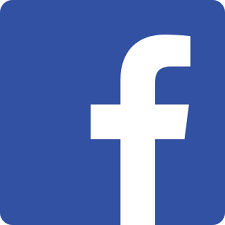 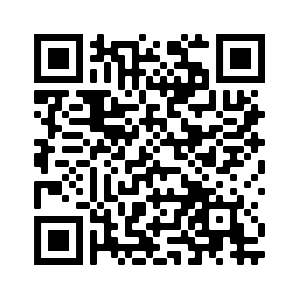 Ставьте лайки на Facebook! @Nativityoftheholyvirginorthodoxchurchmenlopark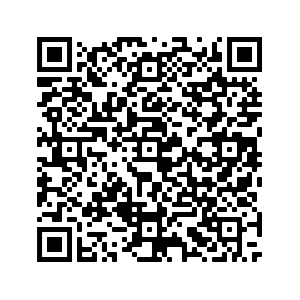 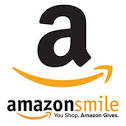 Поддержите нас с помощью Amazon Smile: ищите“The Nativity Of The Holy Virgin Russian Orthodox Greek Catholic Church”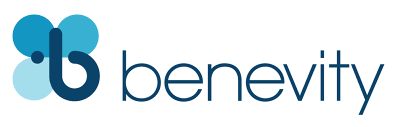 Ваша компания УДВОИТ каждое пожертвование при использовании Benevity!28th Week After Pentecost –– Sunday before Nativity –– Holy Ancestors –– Righteous John of Kronstadt –– Tone 3Resurrection Troparion –– Tone 3Let the heavens be glad; let earthly things rejoice; for the Lord hath wrought might with His arm. He hath trampled down death by death; the first-born of the dead hath He become. From the belly of Hades hath He delivered us and hath granted to the world great mercy.Troparion (Holy Ancestors) –– Tone 2Great are the accomplishments of faith,/ for the three holy youths rejoiced in the flames as though at the waters	of rest,/ and the prophet Daniel appeared,/ a shepherd to the lions as though they were sheep. // So by their prayers, O Christ God, save our souls!       Troparion (Prefeast) –– Tone 4Prepare, O Bethlehem,/ for Eden has been opened to all!/ Adorn yourself, O Ephratha,/                                                         for the tree of life blossoms forth from the Virgin in the cave!/Her womb is a Spiritual paradise planted with the divine fruit:/ If we eat of it, we shall live forever and not die like Adam. // Christ comes to restore the image which he made in the beginning!  Troparion (St John) –– Tone 4:O wonderworker, who livest in Christ forever, * take pity in thy love upon people in misfortunes; * hearken unto thy children who with faith call upon thee, * expecting compassionate aid from thee, ** O John of Kronstadt, our beloved pastor.Kontakion (Holy Ancestors) –– Tone 1Rejoice, O Bethlehem!  Prepare yourself, O Ephratha!/ The lamb is on her way to give birth to the Chief Shepherd she carries in her womb./ The God-bearing forefathers will rejoice, beholding him, // and with the shepherds, they will glorify the Virgin nursing him.Kontakion (St John) –– Tone 4:O father John, namesake of grace, * who wast chosen by God from childhood, * who in thy youth miraculously received from Him the gift of learning, * and in a dream wast most gloriously called to be a priest: ** Entreat Christ God, that we may all be with thee in the kingdom of heaven.Kontakion (Prefeast) –– Tone 3Today the Virgin comes to the cave/ to give birth to the eternal Word.                                  Hear the glad tidings, and rejoice, O universe./ With the angels and shepherds/ glorify him who is made manifest: // a little child, the eternal God! Hebrews 11:9-10, 17-23, 32-40 (Epistle, Sunday Before)9 By faith he dwelt in the land of promise as in a foreign country, dwelling in tents with Isaac and Jacob, the heirs with him of the same promise; 10 for he waited for the city which has foundations, whose builder and maker is God. 17 By faith Abraham, when he was tested, offered up Isaac, and he who had received the promises offered up his only begotten son, 18 of whom it was said, “In Isaac your seed shall be called,” 19 concluding that God was able to raise him up, even from the dead, from which he also received him in a figurative sense. 20 By faith Isaac blessed Jacob and Esau concerning things to come. 21 By faith Jacob, when he was dying, blessed each of the sons of Joseph, and worshiped, leaning on the top of his staff. 22 By faith Joseph, when he was dying, made mention of the departure of the children of Israel, and gave instructions concerning his bones. 23 By faith Moses, when he was born, was hidden three months by his parents, because they saw he was a beautiful child; and they were not afraid of the king’s command. 32 And what more shall I say? For the time would fail me to tell of Gideon and Barak and Samson and Jephthah, also of David and Samuel and the prophets: 33 who through faith subdued kingdoms, worked righteousness, obtained promises, stopped the mouths of lions, 34 quenched the violence of fire, escaped the edge of the sword, out of weakness were made strong, became valiant in battle, turned to flight the armies of the aliens. 35 Women received their dead raised to life again. Others were tortured, not accepting deliverance, that they might obtain a better resurrection. 36 Still others had trial of mockings and scourgings, yes, and of chains and imprisonment. 37 They were stoned, they were sawn in two, were tempted, were slain with the sword. They wandered about in sheepskins and goatskins, being destitute, afflicted, tormented – 38 of whom the world was not worthy. They wandered in deserts and mountains, in dens and caves of the earth. 39 And all these, having obtained a good testimony through faith, did not receive the promise, 40 God having provided something better for us, that they should not be made perfect apart from us.Hebrews (4:14-5:6) (St John):14 Seeing then that we have a great High Priest who has passed through the heavens, Jesus the Son of God, let us hold fast our confession. 15 For we do not have a High Priest who cannot sympathize with our weaknesses, but was in all points tempted as we are, yet without sin. 16 Let us therefore come boldly to the throne of grace, that we may obtain mercy and find grace to help in time of need. 5 For every high priest taken from among men is appointed for men in things pertaining to God, that he may offer both gifts and sacrifices for sins. 2 He can have compassion on those who are ignorant and going astray, since he himself is also subject to weakness. 3 Because of this he is required as for the people, so also for himself, to offer sacrifices for sins. 4 And no man takes this honor to himself, but he who is called by God, just as Aaron was. 5 So also Christ did not glorify Himself to become High Priest, but it was He who said to Him: “You are My Son, Today I have begotten You.” 6 As He also says in another place: “You are a priest forever According to the order of Melchizedek”;Matthew 1:1-25 (Gospel, Sunday Before)1 The book of the genealogy of Jesus Christ, the Son of David, the Son of Abraham: 2 Abraham begot Isaac, Isaac begot Jacob, and Jacob begot Judah and his brothers. 3 Judah begot Perez and Zerah by Tamar, Perez begot Hezron, and Hezron begot Ram. 4 Ram begot Amminadab, Amminadab begot Nahshon, and Nahshon begot Salmon. 5 Salmon begot Boaz by Rahab, Boaz begot Obed by Ruth, Obed begot Jesse, 6 and Jesse begot David the king. David the king begot Solomon by her who had been the wife of Uriah. 7 Solomon begot Rehoboam, Rehoboam begot Abijah, and Abijah begot Asa. 8 Asa begot Jehoshaphat, Jehoshaphat begot Joram, and Joram begot Uzziah. 9 Uzziah begot Jotham, Jotham begot Ahaz, and Ahaz begot Hezekiah. 10 Hezekiah begot Manasseh, Manasseh begot Amon, and Amon begot Josiah. 11 Josiah begot Jeconiah and his brothers about the time they were carried away to Babylon. 12 And after they were brought to Babylon, Jeconiah begot Shealtiel, and Shealtiel begot Zerubbabel. 13 Zerubbabel begot Abiud, Abiud begot Eliakim, and Eliakim begot Azor. 14 Azor begot Zadok, Zadok begot Achim, and Achim begot Eliud. 15 Eliud begot Eleazar, Eleazar begot Matthan, and Matthan begot Jacob. 16 And Jacob begot Joseph the husband of Mary, of whom was born Jesus who is called Christ. 17 So all the generations from Abraham to David are fourteen generations, from David until the captivity in Babylon are fourteen generations, and from the captivity in Babylon until the Christ are fourteen generations. 18 Now the birth of Jesus Christ was as follows: After His mother Mary was betrothed to Joseph, before they came together, she was found with child of the Holy Spirit. 19 Then Joseph her husband, being a just man, and not wanting to make her a public example, was minded to put her away secretly. 20 But while he thought about these things, behold, an angel of the Lord appeared to him in a dream, saying, “Joseph, son of David, do not be afraid to take to you Mary your wife, for that which is conceived in her is of the Holy Spirit. 21 And she will bring forth a Son, and you shall call His name JESUS, for He will save His people from their sins.” 22 So all this was done that it might be fulfilled which was spoken by the Lord through the prophet, saying: 23 “Behold, the virgin shall be with child, and bear a Son, and they shall call His name Immanuel, which is translated, ‘God with us.’” 24 Then Joseph, being aroused from sleep, did as the angel of the Lord commanded him and took to him his wife, 25 and did not know her till she had brought forth her firstborn Son. And he called His name JESUS.Matthew 5:14-19 (Gospel, St John)14 “You are the light of the world. A city that is set on a hill cannot be hidden. 15 Nor do they light a lamp and put it under a basket, but on a lampstand, and it gives light to all who are in the house. 16 Let your light so shine before men, that they may see your good works and glorify your Father in heaven. 17 “Do not think that I came to destroy the Law or the Prophets. I did not come to destroy but to fulfill. 18 For assuredly, I say to you, till heaven and earth pass away, one jot or one tittle will by no means pass from the law till all is fulfilled. 19 Whoever therefore breaks one of the least of these commandments, and teaches men so, shall be called least in the kingdom of heaven; but whoever does and teaches them, he shall be called great in the kingdom of heaven.On the Holy Ancestors – from OCA.org:Adam and Eve (the first-created), the righteous Abel, son of Adam, the righteous Seth, son of Adam, the righteous Enos,son of Seth, the righteous Kenan, son of Enos, the righteous Mehaliel (Maleleim), son of Kenan, the righteous Jared, son of Mehaliel, the righteous Enoch, son of Jared, the righteous Methuselah, son of Enoch, the righteous Lamech, son of Methuselah, the righteous Noah, son of Lamech, the righteous Shem, son of Noah, the righteous Japheth, son of Noah, the righteous Arphachshad, son of Shem, the righteous Canaan, son of Arphachshad (in some versions of the OT, Canaan is called the son of Ham), the righteous Shelah, son of Canaan (some versions of the OT call Shelah the son of Arphachshad), the righteous Eber (from whom the Hebrews take their name), son of Shelah, the righteous Peleg, son of Eber, the righteous Ragab (Reu), son of Peleg, the righteous Serug, son of Ragab, the righteous Nahor, son of Serug, the righteous Terah, son of Serug.The holy Patriarchs: the righteous Patriarch Abraham, son of Terah, the righteous Patriarch Isaac, son of Abraham, the righteous Patriarch Jacob, son of Isaac, the righteous Patriarch Reuben, son of Jacob and Leah, the righteous Patriarch Simeon, son of Jacob and Leah, the righteous Patriarch Levi, son of Jacob and Leah, the righteous Patriarch Judah (Christ was of this tribe), the righteous Patriarch Zebulon, son of Jacob and Leah, the righteous Patriarch Issachar, son of Jacob and Leah, the righteous Patriarch Dan, son of Jacob and Bilhah (Rachel's maid), the righteous Patriarch Gad, son of Jacob and Zilpah (Leah's maid), the righteous Patriarch Asher, son of Jacob and Zilpah, the righteous Patriarch Naphthali, son of Jacob and Bilhah, the righteous Patriarch Joseph, son of Jacob and Rachel, the righteous Patriarch Benjamin, son of Jacob and Rachel.The righteous Pharez and Zerah, twin sons of Judah, the righteous Hezron, son of Pharez, the righteous Aram, son of Hezron, the righteous Aminadab, son of Aram, the righteous Nahshon, son of Aminadab, the righteous Salmon, son of Nahshon, the righteous Boaz, son of Salmon, the righteous Obed, son of Boaz and Ruth, the righteous Jesse, son of Obed.The holy Prophet-King David, son of Jesse, King Solomon, son of David, King Rehoboam, son of Solomon, King Abijah, son of Rehoboam, King Asa, son of Abijah, King Jehosaphat, son of Asa, King Joram (Jehoram, an evil king), son of Jehosaphat, King Ochoziah (Ahaziah), son of Joram, King Jotham, son of Uzziah (Oziah), King Ahaz (a faithless king), son of Jotham, King Hezekiah, son of Ahaz, King Manesseh, son of Hezekiah, King Amos (Ammon), son of Manesseh, King Josiah, son of Amos, King Jechoniah, son of Josiah.Shealtiel, son of Jechoniah, Zerubbabel (who led captives back to Jerusalem, and laid the foundations of the new Temple), son of Shealtiel, Abiud, son of Zerubbabel, Eliachem, son of Abiud, Azor, son of Eliachem, Zadok, son of Azor, Achim, son of Zadok, Eliud, son of Achim, Eleazar, son of Eliud, Matthan, son of Eleazar, Jacob, son of Matthan, St Joseph the Betrothed, son of Jacob.The righteous Melchizedek, King of Salem, the righteous Job, the holy Prophet Moses, the priests Hur and Aaron, Joshua, son of Nun.The holy prophet Samuel, the holy prophet Nathan, the holy prophet Daniel, the three holy youths Hananiah, Mishael and Azariah.The righteous Sarah, wife of Abraham, the righteous Rebecca, wife of Isaac, the righteous Leah, first wife of Jacob, the righteous Rachel, second wife of Jacob, the righteous Asineth, wife of Patriarch Joseph the all-comely, the righteous Miriam, sister of Moses, the righteous Deborah, Judge of Israel and prophetess, the righteous Ruth, wife of Boaz, the righteous woman of Zarephath, to whom Elias was sent (3 Kings 17), the righteous woman of Shunem, who was hospitable to Elisha (4 Kings 4), the righteous Judith, slayer of Holofernes, the righteous Esther, who delivered Israel from death, the righteous Hannah, mother of the prophet Samuel, the righteous Susanna.Announcements:All are invited to lunch after the service. Welcome and Thank you to Fr Vladimir Derugin from Holy Protection Church in Palo Alto for subbing!Please drop by Wednesday January 5th to help clean the church for Christmas. Royal Hours will be served at 6 PM that day.On Christmas Eve, January 6th, Vesperal Liturgy of St Basil the Great will begin at 9 AM. Festal Vigil for the Feast of Nativity will be served at 6 PM.On Friday January 7th, Festal Divine Liturgy for the Incarnation of our Lord God and Savior Jesus Christ will begin at 9 AM. All are invited to a Pot-Luck celebratory meal in the hall afterwards.We will have our usual weekend schedule January 8th/9th, with a Children’s Christmas Concert during lunch on Sunday.Please pray for the servants of God: Archbishop BENJAMIN, Archpriest Anthony, Matushka Ioanna, Nina, Elizaveta Matfeevna, Anna (Prokushkina), Michael (Sinkewitsch), Eroeda (Luck), Anisia (Knyazik), Zoya, Philip, Galina, Olga, Randy (Kaefer), Julie (Tripolski), Anatoly and Natalia, Nicole (Joshi). Traveling: Priest Andrew; The Richter family (Reader Alexander, Anna, Andrew, Paul, Ioann, Natalia, Fyodor, Maria, and Ksenia); Eugenia and Uliana (Orlov); Julia (Kaefer); Chechetenko family (Sergei, Tatiana, and Anastasia); Natalia (Shalts); Galina and Maria (Gafiychuk); the Cosovanu family (Catalin, Laura, Maria); The Melgoza family (Miguel, Christina, Maria, Irene); Olga (Makarenko). Departed: Tamara (Piulle); Anna.STAY CONNECTEDsupport our parishLike us on Facebook! @NativityoftheholyvirginorthodoxchurchmenloparkSupport us by using Amazon Smile: search“The Nativity Of The Holy Virgin Russian Orthodox Greek Catholic Church”DOUBLE the impact of your donation through workplace donation matching with Benevity!